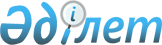 Об утверждении Правил представления, рассмотрения и отбора предложений по объектам, возможным к передаче в концессию, и проведения конкурса по выбору концессионера
					
			Утративший силу
			
			
		
					Постановление Правительства Республики Казахстан от 6 октября 2008 года № 921. Утратило силу постановлением Правительства Республики Казахстан от 10 декабря 2010 года № 1343

      Сноска. Утратило силу постановлением Правительства РК от 10.12.2010 № 1343 (вводится в действие после первого официального опубликования).      В соответствии со статьей 8 Закона Республики Казахстан от 7 июля 2006 года "О концессиях" Правительство Республики Казахстан ПОСТАНОВЛЯЕТ: 



      1. Утвердить прилагаемые: 



      1) Правила представления, рассмотрения и отбора предложений по объектам, возможным к передаче в концессию; 



      2) Правила проведения конкурса по выбору концессионера. 



      2. Признать утратившим силу постановление Правительства Республики Казахстан от 25 августа 2006 года № 814 "Об утверждении Правил предоставления, рассмотрения и отбора предложений по объектам, возможным к передаче в концессию, и проведения конкурса по передаче объектов в концессию" (САПП Республики Казахстан, 2006 г., № 32, ст. 349). 



      3. Настоящее постановление вводится в действие по истечении десяти календарных дней со дня первого официального опубликования.       Премьер-Министр 

      Республики Казахстан                       К. Масимов Утверждены         

постановлением Правительства 

Республики Казахстан   

от 6 октября 2008 года № 921  

Правила 

представления, рассмотрения и отбора предложений 

по объектам, возможным к передаче в концессию  

1. Общие положения 

      1. Настоящие Правила представления, рассмотрения и отбора предложений по объектам, возможным к передаче в концессию (далее - Правила) разработаны в соответствии с Законом Республики Казахстан от 7 июля 2006 года "О концессиях" (далее - Закон). 



      2. Правила определяют порядок предоставления, рассмотрения и отбора предложений по объектам, возможным к передаче в концессию. 



      3. В настоящих Правилах используются следующие понятия: 

      1) информационный лист проекта - документ, содержащий основную информацию по проекту, представляемый уполномоченным государственным органом соответствующей отрасли и местными исполнительными органами областей (города республиканского значения, столицы) в уполномоченный государственный орган по экономическому планированию; 



      2) отраслевая экспертиза концессионного предложения - оценка концепции проекта на предмет соответствия развитию и потребностям соответствующей отрасли, а также выбора наиболее оптимального варианта реализации проекта; 



      3) техническое задание на разработку технико-экономического обоснования (ТЭО) - документ, определяющий требования к ТЭО концессионного проекта, квалификационные требования к его потенциальному разработчику, а также регламентирующий объем работ по разработке ТЭО и сроки выполнения этих работ. 



      4. Перечень объектов, предлагаемых к передаче в концессию на среднесрочный период (далее - перечень), утверждается Правительством Республики Казахстан и подлежит официальному опубликованию в периодических печатных изданиях, распространяемых на всей территории Республики Казахстан на государственном и русском языках.  

2. Порядок представления предложений по объектам, 

возможным к передаче в концессию 

      5. Уполномоченные государственные органы соответствующей отрасли и местные исполнительные органы областей (города республиканского значения, столицы) формируют концессионные предложения, в том числе, с учетом предложений физических и юридических лиц. 



      6. Физические и юридические лица вносят в порядке частной инициативы предложения по передаче объектов в концессию: 

      в уполномоченные государственные органы соответствующей отрасли - по объектам концессии, относящимся к республиканской собственности; 

      в местные исполнительные органы областей (города республиканского значения, столицы) - по объектам концессии, относящимся к коммунальной собственности соответствующей административно-территориальной единицы. 



      7. Физические и юридические лица вносят краткую информацию о проекте, включающую цель проекта, которая отражает социально-экономическую необходимость в произвольной письменной форме. 



      8. Уполномоченный государственный орган соответствующей отрасли должен согласовать предложения по объектам концессии, относящимся к республиканской собственности, и предусмотренным в подпункте 1) пункта 2 статьи 16 Закона, с уполномоченным государственным органом по осуществлению права распоряжения республиканской собственностью. 



      9. В случае отказа уполномоченного государственного органа по осуществлению права распоряжения республиканской собственностью в согласовании концессионного предложения по конкретному существующему объекту концессии уполномоченный государственный орган соответствующей отрасли может созвать рабочее совещание по данному вопросу с привлечением заинтересованных государственных органов. 



      В случае если участники рабочего совещания не пришли к единому мнению, предложение по существующему объекту концессии, относящемуся к республиканской собственности не рассматривается. 



      10. Уполномоченный государственный орган соответствующей отрасли и местные исполнительные органы областей (города республиканского значения, столицы) до 1 февраля года, предшествующего планируемому среднесрочному периоду, направляют концессионные предложения в уполномоченный государственный орган по экономическому планированию с приложением документов, указанных в пункте 11 настоящих Правил. 



      11. Концессионное предложение состоит из следующих документов: 

      1) информационный лист проекта; 

      2) отраслевая экспертиза концессионного предложения; 

      3) техническое задание на разработку ТЭО концессионного проекта; 

      4) информация, обосновывающая стоимость разработки и проведения экспертиз ТЭО концессионного проекта. 



      Информационный лист содержит общую информацию по проекту, включая его основные финансовые параметры. 



      12. Отраслевая экспертиза концессионных проектов включают оценку: 

      1) проблем текущего состояния отрасли, которые влияют на ее дальнейшее развитие; 

      2) соответствия целей концессионного проекта приоритетам развития отрасли, установленным стратегическими, среднесрочными программами, планами развития республики или региона, а также решения существующих проблем в отрасли; 

      3) альтернативных вариантов исходя из принципа обеспечения сбалансированности интересов концессионера и потребителей товаров (работ, услуг), предоставляемых концессионером; 

      4) ситуации в отрасли в случаях реализации концессионного проекта и отсутствия такой реализации; 

      5) распределения выгод от реализации концессионного проекта. 



      13. Для обоснования стоимости разработки и проведения экспертиз ТЭО концессионного проекта представляется информация о предполагаемой стоимости разработки ТЭО концессионного проекта, и данные, обосновывающие указанную стоимость разработки ТЭО концессионного проекта.  

3. Порядок рассмотрения и отбора предложений 

по объектам, возможным к передаче в концессию 

      14. Уполномоченный государственный орган по экономическому планированию привлекает специализированную организацию по вопросам концессии для анализа и проведения экспертизы концессионных предложений. 



      Оценка и экспертиза осуществляется в течение пятнадцати рабочих дней со дня поступления концессионных предложений в специализированную организацию по вопросам концессии. 



      При получении заключения специализированной организации по вопросам концессии, уполномоченный государственный орган по экономическому планированию формирует реестр отобранных предложений для разработки ТЭО (далее - реестр) в соответствии с бюджетным законодательством Республики Казахстан . 



      15. Финансирование разработки ТЭО и проведение экспертизы концессионных предложений осуществляется за счет средств республиканского или местных бюджетов в рамках распределяемых бюджетных программ соответственно центральным или местным уполномоченными органами по экономическому планированию. 



      Средства распределяемой бюджетной программы на финансирование разработки ТЭО концессионных проектов подлежат распределению в течение финансового года между различными администраторами бюджетных программ на основании утвержденного реестра. 



      16. Уполномоченный государственный орган соответствующей отрасли и местные исполнительные органы областей (города республиканского значения, столицы) на основании реестра обеспечивают разработку и экспертизу ТЭО концессионных проектов. 



      17. Уполномоченный государственный орган по экономическому планированию привлекает специализированную организацию по вопросам концессии для оценки и проведения экономической экспертизы ТЭО концессионного проекта. 



      18. Оценка и экономическая экспертиза ТЭО концессионного проекта проводится в течение сорока пяти рабочих дней со дня его представления. 



      19. По концессионным проектам требующих софинансирования на основании заключения экономической экспертизы ТЭО специализированной организации по вопросам концессии уполномоченный государственный орган по экономическому планированию: 

      1) выносит концессионные проекты, представленные уполномоченным органом соответствующей отрасли на Республиканскую бюджетную комиссию; 

      2) направляет концессионные проекты, представленные местными исполнительными органами в соответствующий местный исполнительный орган области (города республиканского значения, столицы). 



      20. Перечень объектов, предлагаемых к передаче в концессию на предстоящий среднесрочный период (далее - перечень), формируется уполномоченным государственным органом по экономическому планированию с учетом результатов экономической экспертизы ТЭО и в соответствии со стратегическими, среднесрочными программами, с планами развития республики, среднесрочной фискальной политикой, инвестиционными возможностями республиканского бюджета, ежегодно, сроком на три года на скользящей основе. 



      При формировании перечня учитываются также возможности государственного бюджета по предоставлению видов и объемом государственной поддержки концессионера, представляемых в соответствии со статьей 14 Закона. 



      21. Перечень состоит из двух разделов: 

      1) существующие объекты государственной собственности; 

      2) объекты, строительство и эксплуатация которых будут осуществлены на основе договоров концессии. 



      22. По объектам концессии, не включенным в перечень, соответствующие уведомления направляются государственным органам, представившим соответствующие предложения. 



      23. Перечень вносится на рассмотрение Правительству Республики Казахстан в срок не позднее третьего квартала года, предшествующего планируемому среднесрочному периоду. 



      24. Объекты концессии, включенные в перечень и не переданные в концессию, включаются уполномоченным государственным органом по экономическому планированию в соответствующий перечень, формируемый на следующий среднесрочный период. Утверждены          

постановлением Правительства 

Республики Казахстан    

от 6 октября 2008 года № 921  

Правила 

проведения конкурса по выбору концессионера  

1. Общие положения 

      1. Настоящие Правила проведения конкурса по выбору концессионера (далее - Правила) разработаны в соответствии с Законом Республики Казахстан от 7 июля 2006 года "О концессиях" (далее - Закон). 



      2. Правила определяют порядок проведения конкурса по выбору концессионера. 



      3. На основании утвержденного перечня объектов, предлагаемых к передаче в концессию на предстоящий среднесрочный период (далее - перечень) проводится конкурс по передаче в концессию объектов, включенных в перечень.  

2. Проведение конкурса по выбору концессионера 

      4. Выбор концессионера по объектам, включенным в перечень, осуществляется путем проведения открытого конкурса по концессионным проектам. 



      5. Организатором конкурса являются: 

      1) уполномоченный государственный орган соответствующей отрасли - в отношении объектов концессии, относящихся к республиканской собственности и предусмотренных в пункте 2 статьи 16 Закона; 



      2) местный исполнительный орган области (города республиканского значения, столицы) - в отношении объектов концессии, относящихся к коммунальной собственности и предусмотренных в перечне. 



      6. Содержание и условия представления потенциальным концессионерам конкурсной документации, а также квалификационные требования к потенциальным концессионерам определяются в соответствии со статьями 17 и 18 Закона. 



      7. Уполномоченные государственные органы соответствующей отрасли в случае необходимости могут привлекать независимых экспертов для консультативного сопровождения концессионных проектов, в порядке,  определяемом Правительством Республики Казахстан. 



      8. Организатор конкурса представляет конкурсную документацию на согласование с уполномоченным государственным органом по экономическому планированию в случаях, предусмотренных подпунктом 3) статьи 9 Закона, и уполномоченным государственным органом по исполнению бюджета в случаях, предусмотренных подпунктом 2) статьи 10 Закона. 



      9. Уполномоченный государственный орган по экономическому планированию привлекает специализированную организацию по вопросам концессии для экспертизы конкурсной документации. 



      Экспертиза конкурсной документации проводится в течение десяти рабочих дней со дня ее представления. 



      10. Конкурсную документацию утверждает организатор конкурса. 



      11. Опубликование информации о проведении конкурса в периодических печатных изданиях, распространяемых на всей территории Республики Казахстан является обязательным и осуществляется в соответствии с требованиями, указанными в пункте 3 статьи 19 Закона. 



      12. Организатор конкурса может взимать плату за представленную конкурсную документацию, не превышающую фактические затраты на копирование конкурсной документации. 



      13. Потенциальный концессионер может обращаться с запросом о разъяснении положений конкурсной документации, но не позднее тридцати календарных дней до истечения окончательного срока представления конкурсных заявок. Организатор конкурса в трехдневный срок с момента регистрации запроса отвечает на него и без указания, от кого поступил запрос, сообщает такое разъяснение всем потенциальным концессионерам, которым организатор конкурса представил конкурсную документацию. 



      14. При проведении повторного конкурса потенциальный концессионер может обратиться с запросом о разъяснении положений конкурсной документации, но не позднее пятнадцати календарных дней до истечения окончательного срока предоставления конкурсных заявок. 



      15. Организатор конкурса в срок не позднее двадцати календарных дней до истечения окончательного срока представления конкурсных заявок по собственной инициативе или в ответ на запрос потенциального концессионера может внести изменения в конкурсную документацию путем оформления протокола, а при проведении повторного конкурса - в срок не более десяти календарных дней. 



      Внесенные изменения имеют обязательную силу и о них незамедлительно сообщается всем потенциальным концессионерам, которым организатор конкурса представил конкурсную документацию. При этом окончательный срок представления конкурсных заявок продлевается организатором конкурса на срок не менее чем на тридцать календарных дней для учета потенциальными концессионерами этих изменении в конкурсных заявках, а при повторном конкурсе на срок не менее пятнадцати календарных дней. 



      16. Организатор конкурса вправе провести встречу с потенциальными концессионерами для разъяснения положений конкурсной документации в определенном месте и в соответствующее время, указанные в конкурсной документации. При этом организатор конкурса составляет протокол, содержащий представленные в ходе этой встречи запросы о разъяснении конкурсной документации без указания их источника, а также ответы на эти запросы. 



      17. Рассмотрение и отбор конкурсных заявок осуществляется комиссией по концессиям (далее - комиссия), создаваемой: 

      Правительством Республики Казахстан - в отношении объектов концессии, относящихся к республиканской собственности; 

      местными исполнительными органами области (города республиканского значения, столицы) - в отношении объектов концессии, относящихся к коммунальной собственности соответствующей административно-территориальной собственности. 



      18. Рабочим органом Комиссии является соответствующий организатор конкурса. 



      19. Секретарь комиссии в письменной форме информирует организатора о сроке, времени и месте проведения заседания комиссии не позднее, чем за пять календарных дней до заседания. 



      20. Комиссия вскрывает конверты с конкурсными заявками в срок, во время и в месте, которые указаны в конкурсной документации. 



      21. Уполномоченный государственный орган по экономическому планированию привлекает специализированную организацию по вопросам концессии для проведения анализа и экспертизы концессионных проектов, представленных участниками конкурса при проведении конкурса по выбору концессионера. 



      22. Специализированная организация по вопросам концессии проводит анализ и экспертизу концессионных проектов, представленных участниками конкурса при проведении конкурса по выбору концессионера в течение сорока пяти рабочих дней со дня их представления. 



      23. Не допускается представление конверта с заявкой на участие в конкурсе либо документов и (или) материалов, являющихся составной частью заявки на участие в конкурсе, после истечения окончательного срока их представления, указанного в конкурсной документации. 



      24. В случае если в установленные сроки организатору конкурса не поступили конкурсные заявки либо к участию в конкурсе представлена одна заявка, то конкурс считается не состоявшимся, за исключением третьего и последующих конкурсов по данному объекту концессии. 



      25. В случае если конкурс проводится в третий раз и к участию в конкурсе представлена только одна конкурсная заявка, комиссией рассматривается концессионный проект, представленный в данной заявке, с точки зрения возможности его реализации. 



      26. По итогам рассмотрения составляется Протокол вскрытия конвертов с заявками на участие в конкурсе, который подписывается членами комиссии, участником конкурса, а также секретарем комиссии. 



      27. С участником конкурса, концессионный проект которого признан лучшим на основании критериев к проектам, устанавливаемым Правительством Республики Казахстан, комиссией проводятся переговоры по уточнению концессионного проекта и условий договора концессии. 



      28. В рамках подготовки переговоров замечания и предложения по концессионному проекту и договору концессии должны быть направлены комиссией заявителю в письменной форме в срок не позднее тридцати календарных дней до дня проведения следующего заседания комиссии по данному объекту концессии. 



      29. По итогам проведения переговоров принимается соответствующее решение комиссии о его результатах. 



      В ходе переговоров не допускается внесение изменений в условия конкурса, а также в начальные параметры и характеристики концессионного проекта. 



      30. В случае если участник конкурса, концессионный проект которого признан лучшим, отказывается от обсуждения и уточнения концессионного проекта и условий договора концессии в соответствии с замечаниями и предложениями комиссии либо его предложения являются неприемлемыми с точки зрения условий конкурса, то комиссией данный концессионный проект не рассматривается и вновь выбирается лучший концессионный проект путем проведения открытого конкурса по выбору концессионера. 



      По итогам конкурса по выбору концессионера решением комиссии утверждается концессионный проект, а заявитель признается победителем конкурса. Решение комиссии оформляется в виде протокола. 



      31. Уполномоченный государственный орган соответствующей отрасли или местные исполнительные органы областей (города республиканского значения, столицы) в течение десяти рабочих дней с момента подписания решения направляют проект договора концессии в уполномоченный государственный орган по экономическому планированию. 



      32. Содержание договора концессии определяется в соответствии со статьей 21 Закона. 



      33. Уполномоченный государственный орган по экономическому планированию привлекает специализированную организацию по вопросам концессии для экспертизы проекта договора концессии в течение пятнадцати рабочих дней со дня его представления. Экспертиза проектов договоров концессии специализированной организацией по вопросам концессии проводится в течении пятнадцати рабочих дней со дня представления. 



      34. После получения экспертизы проекта договора концессии, проведенной специализированной организацией по вопросам концессии, уполномоченный государственный орган по экономическому планированию в течение десяти рабочих дней с момента его представления согласовывает проект договора концессии либо направляет уполномоченному государственному органу соответствующей отрасли или местным уполномоченным органам мотивированные замечания. 



      35. Согласование проектов договоров концессии выражается посредством проставления на титульном листе проекта договора концессии в правом или левом нижнем углу грифа "СОГЛАСОВАНО", подписи, фамилии, инициалов и должности первого руководителя уполномоченного органа или лица, его замещающего, гербовой печати уполномоченного органа и даты согласования. 



      36. При получении замечаний организатор конкурса дорабатывает проект договора концессии и направляет его повторно уполномоченному государственному органу по экономическому планированию для согласования. Повторное рассмотрение и согласование проекта договора концессии осуществляется уполномоченным государственным органом по экономическому планированию в течение десяти рабочих дней с момента его представления. 



      37. Организатор конкурса заключает договор концессии с победителем конкурса. 



      38. Срок заключения договора концессии не может быть более девяносто календарных дней со дня подведения итогов конкурса. 



      39. Сведения о результатах конкурсов по выбору концессионера, за исключением сведений, составляющих государственные секреты или иную охраняемую законом тайну, публикуются организатором в периодических печатных изданиях, распространяемых на всей территории Республики Казахстан, на государственном и русском языках.  

3. Заключительные положения 

      40. Вскрытые конкурсные заявки не возвращаются потенциальным концессионерам. 



      41. Материалы, проведенных конкурсов по передаче объектов в концессию, хранятся в соответствии с номенклатурой дел организатора конкурса. 
					© 2012. РГП на ПХВ «Институт законодательства и правовой информации Республики Казахстан» Министерства юстиции Республики Казахстан
				